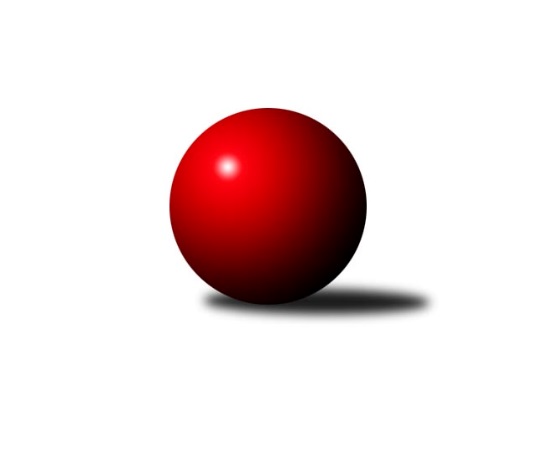 Č.18Ročník 2018/2019	2.3.2019Nejlepšího výkonu v tomto kole: 3264 dosáhlo družstvo: SK Žižkov Praha2. KLZ A 2018/2019Výsledky 18. kolaSouhrnný přehled výsledků:Kuželky Jiskra Hazlov 	- SK Žižkov Praha	4:4	3235:3264	13.0:11.0	2.3.KK Jiří Poděbrady	- TJ Sokol Chýnov	3:5	3140:3188	13.0:11.0	2.3.TJ Neratovice	- TJ Lokomotiva Ústí n. L. 	6:2	3026:2982	13.0:11.0	2.3.KK PSJ Jihlava	- SKK Primátor Náchod B	1:7	3136:3252	12.0:12.0	2.3.TJ Sparta Kutná Hora	- TJ Spartak Pelhřimov	6:2	3190:3078	15.0:9.0	2.3.Tabulka družstev:	1.	KK PSJ Jihlava	16	13	0	3	85.5 : 42.5 	232.5 : 151.5 	 3169	26	2.	SKK Primátor Náchod B	16	12	1	3	88.0 : 40.0 	219.5 : 164.5 	 3129	25*	3.	TJ Spartak Pelhřimov	16	10	1	5	76.0 : 52.0 	198.0 : 186.0 	 3111	21	4.	SK Žižkov Praha	17	10	1	6	83.0 : 53.0 	227.5 : 180.5 	 3143	21	5.	TJ Sparta Kutná Hora	17	7	1	9	58.0 : 78.0 	189.0 : 219.0 	 3033	15	6.	Kuželky Jiskra Hazlov	15	6	2	7	56.0 : 64.0 	180.0 : 180.0 	 3084	14	7.	TJ Lokomotiva Ústí n. L.	16	7	0	9	62.5 : 65.5 	197.0 : 187.0 	 3133	14	8.	KK Jiří Poděbrady	16	6	1	9	57.0 : 71.0 	185.0 : 199.0 	 3049	13	9.	TJ Bižuterie Jablonec nad Nisou	16	6	0	10	54.0 : 74.0 	168.5 : 215.5 	 3054	12	10.	TJ Sokol Chýnov	16	5	0	11	50.0 : 78.0 	173.0 : 211.0 	 3098	10	11.	TJ Neratovice	17	3	1	13	42.0 : 94.0 	166.0 : 242.0 	 3033	7  * Družstvu SKK Primátor Náchod B budou v konečné tabulce odečteny 2 body
Podrobné výsledky kola:	 Kuželky Jiskra Hazlov 	3235	4:4	3264	SK Žižkov Praha	Lucie Tauerová	143 	 138 	 121 	140	542 	 3:1 	 552 	 138	137 	 152	125	Lucie Řehánková	Marta Kořanová	125 	 124 	 127 	151	527 	 2:2 	 523 	 134	135 	 113	141	Kateřina Katzová	Klára Jarinová	118 	 136 	 145 	136	535 	 1:3 	 540 	 135	139 	 126	140	Irini Sedláčková	Linda Lidman	130 	 140 	 145 	137	552 	 3:1 	 542 	 145	131 	 140	126	Hedvika Mizerová	Karoline Utikalová	133 	 142 	 166 	126	567 	 3:1 	 551 	 130	139 	 137	145	Blanka Mašková	Eva Kotalová *1	131 	 126 	 120 	135	512 	 1:3 	 556 	 142	125 	 145	144	Blanka Mizerovározhodčí: Norbert Schneiderstřídání: *1 od 91. hodu Jana KomancováNejlepší výkon utkání: 567 - Karoline Utikalová	 KK Jiří Poděbrady	3140	3:5	3188	TJ Sokol Chýnov	Vlasta Kohoutová	143 	 113 	 142 	110	508 	 1.5:2.5 	 528 	 112	140 	 142	134	Zuzana Mihálová	Zdeňka Dejdová	155 	 137 	 142 	130	564 	 4:0 	 523 	 126	127 	 141	129	Miroslava Cízlerová	Lada Tichá	124 	 122 	 129 	121	496 	 1:3 	 545 	 136	119 	 168	122	Dita Kotorová	Lenka Honzíková	119 	 135 	 127 	136	517 	 2:2 	 538 	 121	128 	 155	134	Věra Návarová	Zuzana Holcmanová	119 	 146 	 124 	132	521 	 2.5:1.5 	 542 	 144	144 	 124	130	Alena Kovandová	Magdaléna Moravcová	133 	 122 	 154 	125	534 	 2:2 	 512 	 135	132 	 131	114	Jana Takáčovározhodčí: Václav AndělNejlepší výkon utkání: 564 - Zdeňka Dejdová	 TJ Neratovice	3026	6:2	2982	TJ Lokomotiva Ústí n. L. 	Hana Mlejnková	131 	 116 	 138 	123	508 	 2:2 	 485 	 111	120 	 125	129	Jana Balzerová	Jana Samoláková	135 	 120 	 121 	115	491 	 3:1 	 426 	 104	98 	 105	119	Ivana Vozdecká	Tereza Nováková	119 	 129 	 119 	121	488 	 0:4 	 570 	 134	157 	 137	142	Tereza Odstrčilová	Anna Doškářová	126 	 103 	 129 	128	486 	 3:1 	 465 	 111	121 	 117	116	Šárka Vohnoutová	Eva Dvorská	130 	 125 	 130 	107	492 	 1:3 	 542 	 123	136 	 140	143	Barbora Vašáková	Lucie Holubová	151 	 144 	 134 	132	561 	 4:0 	 494 	 121	116 	 127	130	Věra Slezáčkovározhodčí: Tajč VladislavNejlepší výkon utkání: 570 - Tereza Odstrčilová	 KK PSJ Jihlava	3136	1:7	3252	SKK Primátor Náchod B	Šárka Dvořáková	136 	 105 	 121 	141	503 	 2:2 	 532 	 126	123 	 147	136	Denisa Kovačovičová	Eva Rosendorfská	122 	 104 	 142 	148	516 	 2:2 	 572 	 178	149 	 128	117	Eliška Boučková	Šárka Vacková	120 	 137 	 126 	128	511 	 1:3 	 537 	 129	125 	 141	142	Dana Adamů	Martina Melchertová	142 	 125 	 134 	112	513 	 1:3 	 557 	 120	150 	 149	138	Denisa Nálevková	Simona Matulová	152 	 116 	 130 	119	517 	 2:2 	 532 	 150	125 	 125	132	Helena Mervartová	Jana Braunová	144 	 144 	 144 	144	576 	 4:0 	 522 	 137	141 	 122	122	Milena Mankoveckározhodčí: Benedikt RudolfNejlepší výkon utkání: 576 - Jana Braunová	 TJ Sparta Kutná Hora	3190	6:2	3078	TJ Spartak Pelhřimov	Kamila Dvořáková	150 	 129 	 146 	146	571 	 3:1 	 509 	 123	131 	 138	117	Gabriela Knězů	Jana Abrahámová	128 	 144 	 145 	141	558 	 4:0 	 521 	 127	125 	 134	135	Štěpánka Vytisková	Jitka Bulíčková	132 	 150 	 135 	136	553 	 4:0 	 444 	 104	120 	 110	110	Jana Pliešovská	Eva Renková	133 	 142 	 119 	128	522 	 2:2 	 489 	 100	116 	 126	147	Kateřina Carvová	Ivana Kopecká	127 	 147 	 108 	121	503 	 1:3 	 584 	 141	131 	 151	161	Aneta Kusiová	Klára Miláčková	104 	 128 	 119 	132	483 	 1:3 	 531 	 137	123 	 133	138	Josefína Vytiskovározhodčí: Vítězslav VyhlídalNejlepší výkon utkání: 584 - Aneta KusiováPořadí jednotlivců:	jméno hráče	družstvo	celkem	plné	dorážka	chyby	poměr kuž.	Maximum	1.	Jana Braunová 	KK PSJ Jihlava	573.75	372.2	201.5	1.8	8/8	(612)	2.	Štěpánka Vytisková 	TJ Spartak Pelhřimov	551.09	368.6	182.5	2.5	8/9	(582)	3.	Lenka Boštická 	SK Žižkov Praha	548.07	368.8	179.2	3.7	9/10	(579)	4.	Linda Lidman 	Kuželky Jiskra Hazlov 	546.37	365.2	181.2	3.7	7/8	(583)	5.	Věra Slezáčková 	TJ Lokomotiva Ústí n. L. 	545.47	371.2	174.3	6.9	6/9	(577)	6.	Lucie Holubová 	TJ Neratovice	541.21	360.6	180.6	3.8	7/9	(580)	7.	Jana Florianová 	TJ Bižuterie Jablonec nad Nisou	538.90	360.0	178.9	3.4	9/9	(576)	8.	Tereza Odstrčilová 	TJ Lokomotiva Ústí n. L. 	538.11	359.8	178.3	4.4	9/9	(570)	9.	Eliška Boučková 	SKK Primátor Náchod B	537.83	366.7	171.1	4.7	7/10	(572)	10.	Blanka Mašková 	SK Žižkov Praha	536.44	366.1	170.3	6.3	10/10	(566)	11.	Zuzana Mihálová 	TJ Sokol Chýnov	535.59	362.2	173.4	6.6	8/9	(565)	12.	Aneta Kusiová 	TJ Spartak Pelhřimov	534.37	358.3	176.0	4.7	9/9	(584)	13.	Petra Dočkalová 	KK PSJ Jihlava	533.92	364.8	169.1	4.2	6/8	(567)	14.	Barbora Vašáková 	TJ Lokomotiva Ústí n. L. 	532.83	358.6	174.3	5.7	9/9	(556)	15.	Denisa Nálevková 	SKK Primátor Náchod B	532.43	361.0	171.4	4.8	9/10	(566)	16.	Jitka Bulíčková 	TJ Sparta Kutná Hora	532.30	353.0	179.3	4.2	7/9	(578)	17.	Denisa Kovačovičová 	SKK Primátor Náchod B	532.08	359.7	172.4	5.0	8/10	(555)	18.	Dita Kotorová 	TJ Sokol Chýnov	530.68	358.2	172.4	4.0	8/9	(545)	19.	Lucie Tauerová 	Kuželky Jiskra Hazlov 	530.66	365.3	165.4	4.0	8/8	(603)	20.	Helena Mervartová 	SKK Primátor Náchod B	527.11	359.5	167.6	5.7	9/10	(564)	21.	Karolína Derahová 	KK PSJ Jihlava	525.74	360.3	165.4	5.4	7/8	(571)	22.	Kateřina Katzová 	SK Žižkov Praha	525.20	356.9	168.3	7.2	8/10	(561)	23.	Zdeňka Dejdová 	KK Jiří Poděbrady	525.18	357.0	168.2	5.1	9/9	(601)	24.	Alena Kovandová 	TJ Sokol Chýnov	525.13	353.9	171.2	4.9	9/9	(564)	25.	Marta Kořanová 	Kuželky Jiskra Hazlov 	524.31	356.6	167.7	7.5	7/8	(552)	26.	Adéla Víšová 	SKK Primátor Náchod B	522.88	348.5	174.4	6.6	8/10	(576)	27.	Lucie Řehánková 	SK Žižkov Praha	522.58	357.2	165.4	5.7	10/10	(552)	28.	Eva Renková 	TJ Sparta Kutná Hora	521.15	360.8	160.3	7.0	9/9	(588)	29.	Jana Balzerová 	TJ Lokomotiva Ústí n. L. 	521.05	361.0	160.1	5.7	7/9	(560)	30.	Josefína Vytisková 	TJ Spartak Pelhřimov	520.75	348.6	172.1	5.0	8/9	(569)	31.	Gabriela Knězů 	TJ Spartak Pelhřimov	520.73	357.4	163.3	6.7	9/9	(556)	32.	Martina Melchertová 	KK PSJ Jihlava	519.93	355.0	165.0	6.9	8/8	(567)	33.	Michaela Moravcová 	KK Jiří Poděbrady	519.13	358.0	161.1	7.7	8/9	(565)	34.	Jana Takáčová 	TJ Sokol Chýnov	518.74	352.6	166.1	5.2	9/9	(551)	35.	Šárka Vacková 	KK PSJ Jihlava	515.88	352.1	163.8	8.3	6/8	(555)	36.	Lenka Honzíková 	KK Jiří Poděbrady	515.27	350.8	164.4	6.9	6/9	(561)	37.	Karoline Utikalová 	Kuželky Jiskra Hazlov 	512.84	346.1	166.7	6.5	8/8	(567)	38.	Jitka Šklíbová 	TJ Bižuterie Jablonec nad Nisou	512.44	356.2	156.3	6.7	9/9	(538)	39.	Šárka Vohnoutová 	TJ Lokomotiva Ústí n. L. 	511.97	341.3	170.7	5.5	8/9	(593)	40.	Zuzana Holcmanová 	KK Jiří Poděbrady	511.38	351.6	159.8	8.0	9/9	(566)	41.	Ivana Kopecká 	TJ Sparta Kutná Hora	511.05	351.4	159.7	6.7	6/9	(544)	42.	Lenka Stejskalová 	TJ Bižuterie Jablonec nad Nisou	509.83	353.8	156.0	9.8	9/9	(572)	43.	Jana Gembecová 	TJ Bižuterie Jablonec nad Nisou	509.15	343.6	165.5	8.0	8/9	(543)	44.	Eva Rosendorfská 	KK PSJ Jihlava	509.14	346.8	162.4	6.8	6/8	(556)	45.	Věra Návarová 	TJ Sokol Chýnov	508.85	356.9	151.9	9.3	9/9	(538)	46.	Irini Sedláčková 	SK Žižkov Praha	508.76	348.9	159.9	6.4	9/10	(562)	47.	Kateřina Carvová 	TJ Spartak Pelhřimov	508.44	351.4	157.0	8.7	9/9	(589)	48.	Karolína Kovaříková 	TJ Neratovice	507.11	344.0	163.1	7.4	8/9	(554)	49.	Eva Dvorská 	TJ Neratovice	506.42	343.7	162.7	7.4	9/9	(534)	50.	Magdaléna Moravcová 	KK Jiří Poděbrady	506.09	347.4	158.7	8.3	8/9	(534)	51.	Jana Abrahámová 	TJ Sparta Kutná Hora	505.99	350.2	155.8	9.8	8/9	(558)	52.	Miroslava Cízlerová 	TJ Sokol Chýnov	503.17	356.3	146.9	9.4	9/9	(539)	53.	Anna Doškářová 	TJ Neratovice	502.61	340.9	161.7	9.9	6/9	(539)	54.	Iveta Seifertová  st.	TJ Bižuterie Jablonec nad Nisou	498.44	342.5	155.9	8.6	9/9	(534)	55.	Klára Miláčková 	TJ Sparta Kutná Hora	498.17	354.6	143.6	10.9	7/9	(533)	56.	Eva Kotalová 	Kuželky Jiskra Hazlov 	492.58	349.8	142.8	10.5	8/8	(554)	57.	Hana Mlejnková 	TJ Neratovice	490.45	341.3	149.2	9.2	8/9	(528)	58.	Jana Pliešovská 	TJ Spartak Pelhřimov	481.29	343.4	137.9	11.8	6/9	(523)		Lucie Smrčková 	TJ Spartak Pelhřimov	577.00	374.0	203.0	3.0	1/9	(577)		Miroslava Matejková 	TJ Spartak Pelhřimov	559.00	402.0	157.0	4.0	1/9	(559)		Šárka Dvořáková 	KK PSJ Jihlava	556.33	372.2	184.2	5.7	3/8	(598)		Dana Adamů 	SKK Primátor Náchod B	545.67	361.7	184.0	4.7	3/10	(554)		Kamila Dvořáková 	TJ Sparta Kutná Hora	545.34	354.9	190.4	2.7	5/9	(620)		Lucie Slavíková 	SKK Primátor Náchod B	542.63	361.5	181.1	4.3	6/10	(569)		Kateřina Majerová 	SKK Primátor Náchod B	539.63	364.8	174.9	3.6	4/10	(550)		Jana Komancová 	Kuželky Jiskra Hazlov 	534.00	360.0	174.0	4.0	2/8	(540)		Olga Syková 	TJ Bižuterie Jablonec nad Nisou	531.65	359.2	172.5	6.3	4/9	(543)		Lenka Chalupová 	TJ Lokomotiva Ústí n. L. 	521.83	352.0	169.8	4.0	3/9	(541)		Petra Štrosmajerová 	TJ Spartak Pelhřimov	521.17	356.3	164.8	4.1	4/9	(547)		Milena Mankovecká 	SKK Primátor Náchod B	519.50	354.0	165.5	6.4	5/10	(537)		Blanka Mizerová 	SK Žižkov Praha	519.20	355.1	164.1	3.7	5/10	(556)		Lada Tichá 	KK Jiří Poděbrady	515.80	350.0	165.8	7.4	5/9	(540)		Anežka Motejlová 	TJ Lokomotiva Ústí n. L. 	515.60	353.7	161.9	8.4	5/9	(532)		Eva Jandíková 	TJ Lokomotiva Ústí n. L. 	514.12	356.0	158.1	7.6	5/9	(551)		Tereza Nováková 	TJ Neratovice	510.75	350.5	160.3	6.5	2/9	(538)		Anna Sailerová 	SK Žižkov Praha	510.00	345.0	165.0	7.7	3/10	(528)		Jana Samoláková 	TJ Neratovice	510.00	354.5	155.6	9.2	5/9	(537)		Jitka Vacková 	KK Jiří Poděbrady	509.30	356.0	153.3	7.5	2/9	(530)		Jaroslava Fukačová 	TJ Neratovice	507.92	343.0	164.9	8.7	5/9	(531)		Hedvika Mizerová 	SK Žižkov Praha	507.64	352.2	155.4	7.6	6/10	(555)		Marie Adamcová 	TJ Sparta Kutná Hora	501.00	351.9	149.1	10.4	3/9	(521)		Simona Matulová 	KK PSJ Jihlava	500.90	359.3	141.6	13.0	3/8	(526)		Marcela Bořutová 	TJ Lokomotiva Ústí n. L. 	500.25	342.5	157.8	8.5	2/9	(526)		Michaela Dušková 	SKK Primátor Náchod B	498.00	333.5	164.5	7.0	2/10	(516)		Radana Krausová 	KK PSJ Jihlava	498.00	343.0	155.0	11.0	1/8	(498)		Klára Jarinová 	Kuželky Jiskra Hazlov 	495.71	345.0	150.8	9.4	4/8	(540)		Tereza Kovandová 	TJ Sokol Chýnov	492.50	334.5	158.0	8.5	1/9	(524)		Michaela Weissová 	KK Jiří Poděbrady	489.40	338.2	151.2	9.4	5/9	(548)		Hana Barborová 	TJ Sparta Kutná Hora	486.67	342.0	144.7	9.7	3/9	(527)		Andrea Trampuschová 	Kuželky Jiskra Hazlov 	483.25	335.8	147.5	9.2	4/8	(543)		Alžběta Doškářová 	TJ Neratovice	481.00	337.4	143.6	12.6	5/9	(494)		Vlasta Kohoutová 	KK Jiří Poděbrady	476.22	333.7	142.6	12.6	3/9	(508)		Miroslava Utikalová 	Kuželky Jiskra Hazlov 	471.00	323.5	147.5	9.0	2/8	(480)		Zdeňka Kvapilová 	TJ Bižuterie Jablonec nad Nisou	466.87	333.3	133.6	13.5	5/9	(481)		Zdeňka Vytisková 	TJ Spartak Pelhřimov	461.67	330.7	131.0	14.3	3/9	(497)		Lenka Klimčáková 	TJ Sparta Kutná Hora	456.00	325.0	131.0	11.0	1/9	(456)		Anna Zlámalová 	TJ Neratovice	448.00	335.0	113.0	17.0	1/9	(448)		Iveta Seifertová  ml.	TJ Bižuterie Jablonec nad Nisou	441.00	321.0	120.0	15.0	1/9	(441)		Ivana Vozdecká 	TJ Lokomotiva Ústí n. L. 	426.00	323.0	103.0	16.0	1/9	(426)		Zdeňka Vokolková 	TJ Sparta Kutná Hora	424.75	315.0	109.8	21.8	4/9	(451)		Hana Peroutková 	TJ Sokol Chýnov	417.33	305.7	111.7	20.5	3/9	(474)Sportovně technické informace:Starty náhradníků:registrační číslo	jméno a příjmení 	datum startu 	družstvo	číslo startu22010	Štěpánka Vytisková	02.03.2019	TJ Spartak Pelhřimov	5x1794	Jana Komancová	02.03.2019	Kuželky Jiskra Hazlov 	3x179	Dana Adamů	02.03.2019	SKK Primátor Náchod B	3x24006	Tereza Nováková	02.03.2019	TJ Neratovice	2x
Hráči dopsaní na soupisku:registrační číslo	jméno a příjmení 	datum startu 	družstvo	23709	Ivana Vozdecká	02.03.2019	TJ Lokomotiva Ústí n. L. 	Program dalšího kola:19. kolo9.3.2019	so	10:00	TJ Lokomotiva Ústí n. L.  - KK Jiří Poděbrady	9.3.2019	so	10:00	TJ Sokol Chýnov - Kuželky Jiskra Hazlov 	9.3.2019	so	10:00	SKK Primátor Náchod B - TJ Bižuterie Jablonec nad Nisou				TJ Sparta Kutná Hora - -- volný los --	9.3.2019	so	13:00	TJ Spartak Pelhřimov - TJ Neratovice	9.3.2019	so	13:30	SK Žižkov Praha - KK PSJ Jihlava				-- volný los -- - SKK Primátor Náchod B (předehrávka z 20. kola)	Nejlepší šestka kola - absolutněNejlepší šestka kola - absolutněNejlepší šestka kola - absolutněNejlepší šestka kola - absolutněNejlepší šestka kola - dle průměru kuželenNejlepší šestka kola - dle průměru kuželenNejlepší šestka kola - dle průměru kuželenNejlepší šestka kola - dle průměru kuželenNejlepší šestka kola - dle průměru kuželenPočetJménoNázev týmuVýkonPočetJménoNázev týmuPrůměr (%)Výkon3xAneta KusiováPelhřimov A5842xAneta KusiováPelhřimov A111.6558412xJana BraunováJihlava5762xTereza OdstrčilováÚstí n/L.111.025702xEliška BoučkováNáchod B57212xJana BraunováJihlava109.65767xKamila DvořákováTJ Sparta Kutná5716xLucie HolubováTJ Neratovice109.275613xTereza OdstrčilováÚstí n/L.5708xKamila DvořákováTJ Sparta Kutná109.175711xKaroline UtikalováHazlov 5674xEliška BoučkováNáchod B108.83572